متوسطة :				                 السنة الدراسية :                                                         الأنشطة العددية:تمرين 01:احسب ما يلي                    ,      90.05 – 40.2     ,      24.7 x 0.01    123.5 + 4.56                  أكمل مايلي                               433.12  x  … =  4.3312      ,        …. X 100 =   566.1                         تمرين 02:    ضع علامة × في المكان المناسب 135.6  يساوي                                                                                                                        6× 0.1 + 5×1 +3×10 +1×100     ;           6×0.01  +1×5 +10×3  +  100×1 145.08  × 100    يساوي                       1450.8             ;                     14508         ;              1.4508  285.6  × 0.001  يساوي                 28560                   ;                 0.2856              ;               0.028560.1  ÷ 142     يساوي                    1420                  ;               14.2            ;             1.42    1265.452  + 1.35646  يساوي ...................................... 0.00056   +  100       يساوي ........................................ 12.7  ×   0.25          يساوي  .........................................تمرين 03:احسب حاصل وباقي القسمة الاقليدية لـ:15  على 4 ،    45 على 8  ، 269  على 7  ،   122 على 100احسب بإعطاء حاصل القسمة المقرب إلى الوحدة بالنقصان وبالزيادة ثم استنتج المدور إلى الوحدة في كل من العمليات السابقة.تمرين 04:اشترى نبيل حاسوبا بسعر  ، دفع ثمنه على دفعتين.دفع في الأولى  من ثمن الجهاز.احسب قيمة الدفع الأول.عبر عن الدفع الثاني بكسر.تمرين 05:خزان للماء سعته  مملوء.استهلك منه  في اليوم الاول ثم  في اليوم الثاني.احسب كمية الماء المستهلكة في اليومين.احسب كمية الماء المتبقية في الخزان.ما هو الكسر الذي يمثل الماء المتبقي؟تمرين 06:حل في كل حالة المعادلة ذات المجهول :تمرين 07:عمر زكريا أكبر من عمر يحيى بـ 7 سنوات، عمر زكريا هو 24 سنة.ضع مخططا لهذه الوضعية.اكتب معادلة لحساب عمر يحيى.حل هذه المعادلة.تمرين 08:مجموع ثلاثة أعداد طبيعية متتالية 72.اكتب معادلة تسمح لك بإيجاد هذه الأعداد ثم عين هذه الأعداد.تمرين 09:  عين  الاعداد النسبية الصحيحة الموجبة من بين الأعداد التالية   26-   ،     35+     ،   1.5+     ،    28.5-    ،    17+     ،     45-       ،  14.0+    تمرين 10:   إليك المستقيم المدرج التالي: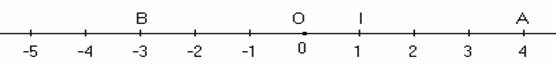 عين فواصل كل من النقط:A ; B ; I    .انقل الشكل وعلم كل من:  D ; C فاصلتيهما على الترتيب -5 , +7  .تمرين 11: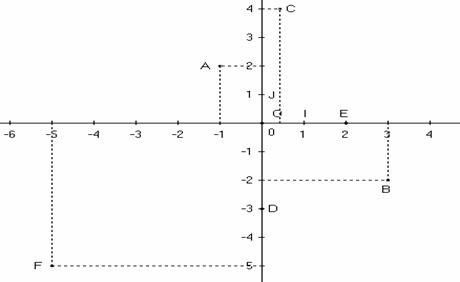        إليك معلما للمستويهات إحداثيتا كل من:A ; B ; D ; E ; F.انقل الشكل وعلم كل من: M(-2;0)وN(4;-7).التناسبية وتنظيم معطيات:تمرين 01:تقدم 120 تلميذا لمسابقة  ، كانت نسبة النجاح هي 75%   عدد الناجحين .احسب عدد الناجحين.  عدد تلاميذ السنة الأولى متوسط هو400   منهم  120 ذكور. احسب النسبة المئوية للبنات.تمرين 02:صممت سيارة بمقياس ما هو طول هذه السيارة وعرضها علما أن طول التصميم هو  وعرضه  ؟تمرين 03:إليك قائمة نقاط تلاميذ من السنة الأولى متوسط في فرض مادة الرياضيات مدورة إلى الوحدة: 09 ، 08 ، 10 ، 10 ، 07 ، 15 ، 15 ، 12 ، 13 ، 18 , 09 ، 15 ، 10 ، 08 ، 07 ، 15 ، 12 ، 08 ، 15 ، 10 ، 18 ، 15 ، 08.ما هو عدد تلاميذ هذا القسم؟أنقل ثم أتمم الجدول الآتي:ما هو عدد التلاميذ الذين تحصلوا على العلامة 10؟ما هي العلامة الأكثر ظهورا في هذا القسم؟ما هي أدنى علامة في هذا القسم؟ما هي أكبر علامة في هذا القسم؟احسب عدد التلاميذ الذين تحصلوا على العلامة أكبر من أوتساوي10.احسب النسبة المئوية للتلاميذ الذين تحصلوا على العلامة أكبر من أوتساوي10.مثل بمخطط أعمدة معطيات الجدول.تمرين 04:في قسم السنة الأولى متوسط يمارس التلاميذ 4 رياضات كما هو موضح في الجدول التالي، على أن يمارس كل تلميذ رياضة واحدة.ما هو عدد التلاميذ الذين يمارسون كرة السلة؟ما هو عدد التلاميذ الذين يمارسون كرة اليد و كرة التنس معا؟ما هي الرياضة التي يمارسها أكبر عدد من التلاميذ؟ما هو عدد تلاميذ هذا القسم؟الأنشطة الهندسية:تمرين 01:إليك الشكل التالي:ارسم المستقيم  الذي يشمل  ويوازي المستقيم  .ارسم المستقيم  الذي يشمل  ويعامد المستقيم  .تمرين 02:أنشئ مثلثا قائما  وتره  بحيث:      ،     على الوتر  عين نقطة بحيث  على نصف المستقيم  عين نقطة بحيث لا تنتمي إلى و  احسب قيس كل من الزوايا:   ،  ، احسب مساحة المثلث القائم  .تمرين 03:ارسم زاوية قائمة  ثم ارسم منصفها  وعين عليه النقطة  .عين النقطة  نظيرة النقطة  بالنسبة إلى المستقيم عين النقطة  نظيرة النقطة  بالنسبة إلى المستقيم  ما نوع المثلث ؟عين النقطة  من المستقيم  بحيث: ما نوع الرباعي  ؟تمرين 04:ارسم (D1) و(D2) مستقيمان متعامدان في النقطة O.ارسم (D3) مستقيم يوازي تماما (D2).اذكر الوضع النسبي للمستقيمين (D3)و (D1).لماذا المستقيمان (D3)و (D1) متعامدان ؟تمرين 05:ارسم قطعة مستقيم [AC].أنشئ المستقيم  (∆) محور  [AC].استخرج من الشكل محوري تناظر لقطعة المستقيم  [AC].عين  في الشكل النقطة O منتصف قطعة مستقيم [AC].عين  في الشكل النقطة B تنتمي إلى المستقيم  (∆) بحيث:OB=3cm .ما نوع المثلث ABC؟ ولماذا؟عين  في الشكل النقطة D بحيث يكون المستقيم (AC) محور قطعة المستقيم  [BD].ما نوع المثلث ADC؟ ولماذا؟ما نوع المثلث BDC؟ ولماذا؟ما نوع الرباعي ABCD؟ ولماذا؟تمرين 06:يملك عمي صالح حقل مستطيل الشكل بعداه:400m و 200m.احسب محيط الحقلاحسب مساحة الحقل بالمتر المربع ثم بالهكتار.يستخدم عمي صالح حوض لتخزين الماء شكله متوازي مستطيلات أبعاده:7m ; 4m ; 3m . *احسب حجم الحوض بالمتر المكعب ثم باللتر.انتهــــــــــــــــــــــــــــــــــــــــــــــــــــــــــــــــــــىالعلامة0708091012131518عدد التلاميذالرياضةكرة القدمكرة اليدكرة السلةكرة تنسعدد التلاميذ12100805